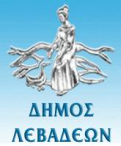 ΝΟΜΟΣ ΒΟΙΩΤΙΑΣΔΗΜΟΣ ΛΕΒΑΔΕΩΝΛιβαδειά, 12 Μαΐου 2022ΑΝΑΚΟΙΝΩΣΗΟ Δήμος Λεβαδέων ενημερώνει ότι οι ώρες εξυπηρέτησης του κοινού στα Κέντρα Εξυπηρέτησης Πολιτών (ΚΕΠ) του Δήμου μας, με βάση το αριθ. πρωτ.: ΔΥΜΣ/Φ.5/7/16899/05.05.2022 σχετικό έγγραφο του Υπουργείου Ψηφιακής Διακυβέρνησης, από 06.05.2022 μέχρι νεοτέρας, καθορίζονται ως εξής: ΚΕΠ Λιβαδειάς, από Δευτέρα έως Παρασκευή από 8:00 έως 19:30 και Σάββατο από 8:00 έως 13:30.ΚΕΠ Αγίου Γεωργίου-Κορώνειας, Δαύλειας, Κυριακίου, & Χαιρώνειας, από Δευτέρα έως Παρασκευή από 7:30 έως 15:30.Η εξυπηρέτηση του κοινού πραγματοποιείται για το σύνολο των διαδικασιών που διεκπεραιώνονται από τα ΚΕΠ χωρίς ραντεβού, ωστόσο, διατηρείται, παράλληλα, η δυνατότητα εξυπηρέτησης του κοινού κατόπιν προγραμματισμένου ραντεβού, είτε με τηλεφωνική προσυνεννόηση, είτε ηλεκτρονικά, μέσω της διεπαφής πολίτη (www.rantevou.kep.gov.gr). Τα στοιχεία τηλεφωνικής επικοινωνίας των ΚΕΠ του Δήμου μας και οι διευθύνσεις ηλεκτρονικού ταχυδρομείου τους είναι τα ακόλουθα :ΚΕΠ Λιβαδειάς, τηλ.:22613-50.000, e-mail: d.levadeon@kep.gov.grΚΕΠ Αγ. Γεωργίου, τηλ.:22613-51.302-3, e-mail: d.koroneias-voiotias@kep.gov.grΚΕΠ Δαύλειας, τηλ.: 22613-51.420, e-mail: d.dayleias@kep.gov.grΚΕΠ Κυριακίου, τηλ.: 22673-50.310, e-mail: k.kyriakiou@kep.gov.grΚΕΠ Χαιρώνειας, 22613-51.930, e-mail: d.haironias@kep.gov.grΗ είσοδος του κοινού στα ΚΕΠ γίνεται χωρίς την επίδειξη δικαιολογητικών (εμβολιασμού/νόσησης/βεβαίωση αρνητικού διαγνωστικού ελέγχου), αλλά υποχρεωτικά με χρήση προστατευτικής μάσκας και τηρώντας όλα τα υγειονομικά μέτρα που ισχύουν, κάθε φορά, καθ΄όλη τη διάρκεια παραμονής στον εσωτερικό χώρο των ΚΕΠ.